 Vinger Rotaryklubb Distrikt 2305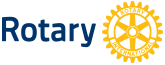 Referat fra Rotarymøte tirsdag 10. januar 2017Sted: 				Vinger Hotell kl 20Antall medlemmer tilstede: 	22Gjester: 			Felipe (Vår utvekslingsstudent)Fødselsdager: 			Odd Austin fyller 82 den 12. januar__________________________________________________________________________________3 min.: Kåre Hansen refererte fra grytevaktarbeidet der vi har deltatt. Vi som klubb har tatt 48 vakter av 168 totalt. Han fortalte om et par gode historier fra grytene.Hovedforedrag er ved Dagny Sjåtil om helseforetakstilhørigheten til Kongsvinger Sjukehus. Rapporten er ikke ferdig, men innholdet ble presentert. Kongsvinger skal fortsatt ha noen akuttfunksjoner. Det bygges sjukehus etter 3 modeller i Nasjonal Helseplan. Stort akuttsjukehus er et der opptaksområde er mellom 60-80 tusen innbyggere.Akuttfunksjoner avklares ikke i denne omgangen. Gjelder også føde.Fremtidens Kongsvinger Sjukehus ble presentert med eksempler på tjenester. Sjukehuset blir ikke bare et somatisk sjukehus, men omhandler også psykisk helsevern.Interessant og spennende og med betydning for folk flest. Vi følger med og ser fram til en god beslutning til det beste for folk flest og ansatte på en stor arbeidsplass i Kongsvinger.